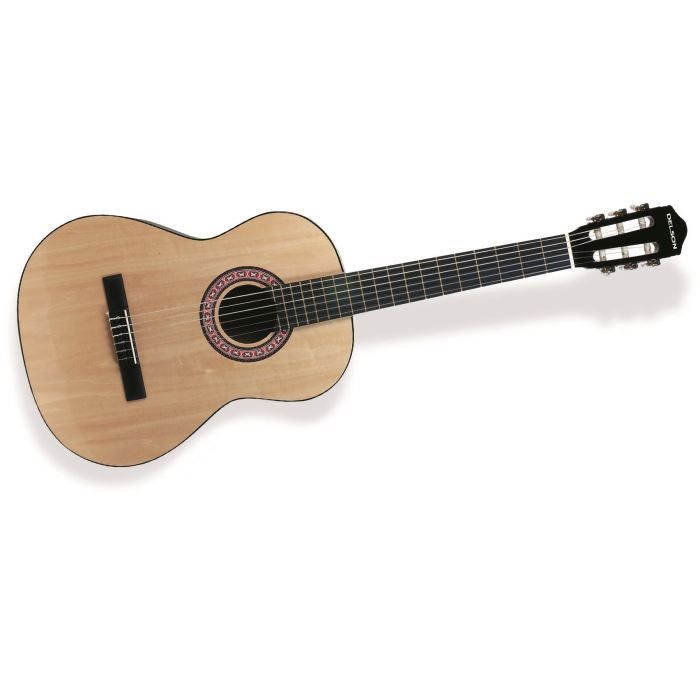 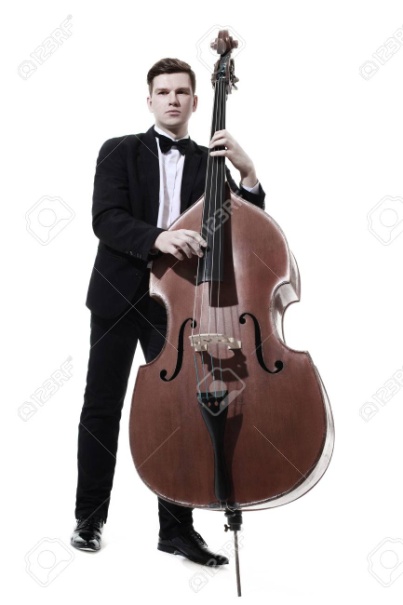 LA GUITAREla guitarela guitareLA CONTREBASSEla contrebassela contrebasse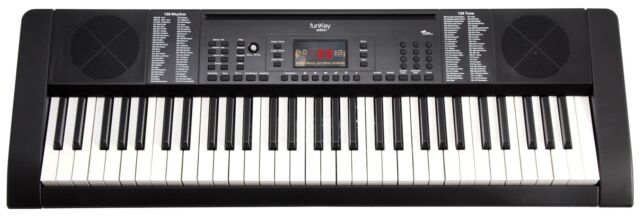 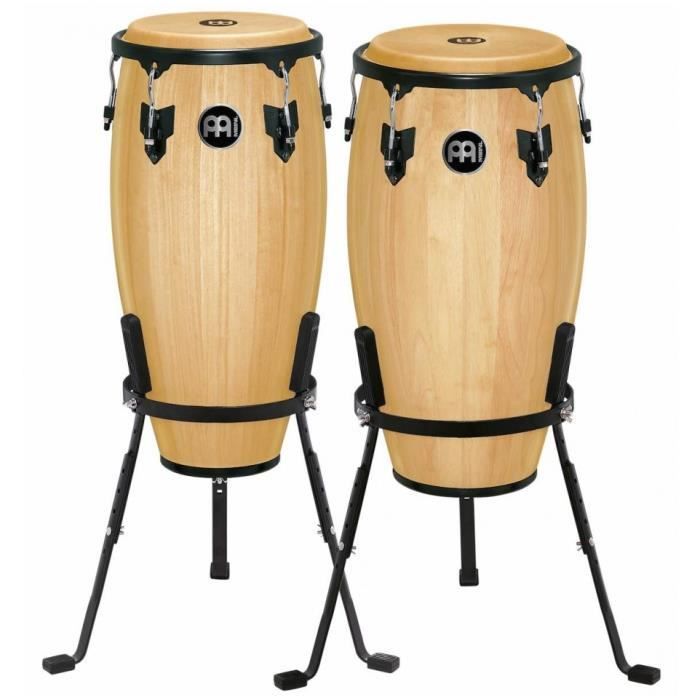 LE CLAVIERle clavierle clavierLES CONGASles congasles congas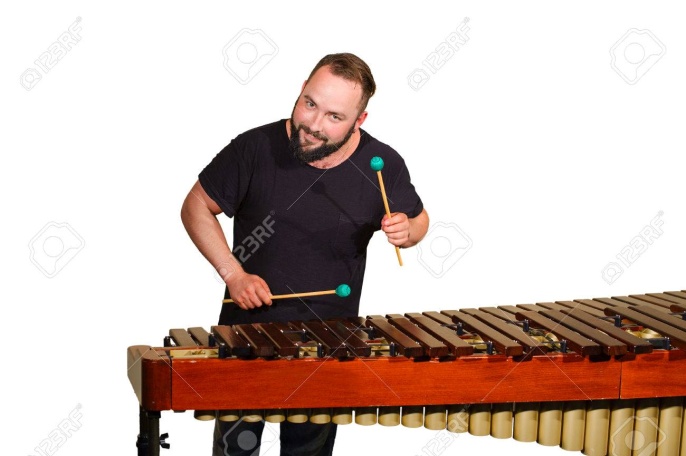 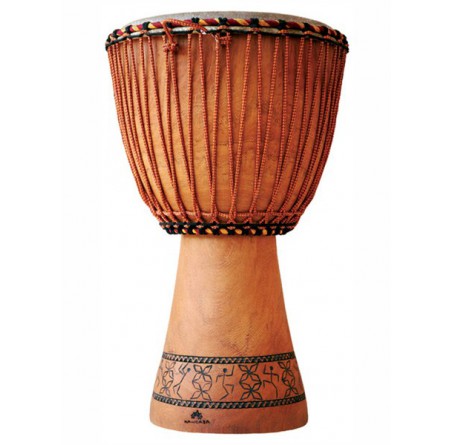 LE MARIMBAle marimbale marimbaLE DJEMBEle djembéle djembé